CLASSE D’EAU NON SCOLAIRE1 - IdentificationDEMANDEURNom ou Raison Sociale : Adresse : Code postal : 	Ville : N° SIRET : Nom et prénom de la personne en charge du dossier : Qualité (professeur, formateur, directeur, etc.) : Tel : 	Courriel : Nombre de participants : Production collective (exposition, représentation, etc.) : BÉNÉFICIAIRESi non, précisez le nom du bénéficiaire : 2 – Présentation du projetUne classe d’eau destinée aux adultes peut rentrer dans le cadre d’une classe d’eau non scolaire, dans la mesure où le programme proposé vise à développer la citoyenneté, c’est-à-dire faire prendre conscience de l’importance de l’eau et du comportement actif que chacun peut acquérir dans sa sauvegarde et son économie.Afin d’atteindre cet objectif, le programme de la classe d’eau devra comporter un apport de connaissances sur la gestion de l’eau (Qui est responsable de quoi ? Comment cela fonctionne ?), le circuit de l’eau domestique (de la production de l’eau potable à l’assainissement) et le fonctionnement des écosystèmes aquatiques.Contrat (indiquez si le projet est intégré dans un SAGE, contrat global d’actions, contrat de rivière ou un autre contrat avec l’Agence de l’eau Seine-Normandie) :Projet pédagogique (objectifs, enjeux, public, contexte territorial, étapes, évaluation) :Nom et fonction des intervenants extérieurs (précisez leur sujet) :Disciplines et ateliers de groupe :Lieu et objet des visites de terrain :Budget prévisionnel présenté en équilibre (total dépenses = total recettes) :Indiquez : le montant HT si vous récupérez la TVA pour cette opération, le montant TTC en cas de non récupération pour les collectivités territoriales et leurs établissements publics, en cas d’implantation sur le budget de fonctionnementEn cas de première demande d’aide ou de modification des statutsRAPPEL – principaux critères d’évaluation : cohérence entre l’emploi du temps et les objectifs pédagogiques (fil conducteur) étude des cycles de l’eau naturelle et domestique (eau potable et assainissement) étude de la gestion de l’eau et de ses acteurs (rôle des acteurs de l’eau) représentativité des acteurs de l’eau parmi les intervenants découverte active de l’environnement local apprentissage de la citoyenneté (pour les classes d’eau professionnelles : impacts de l’activité sur l’eau) présence d’une évaluation dès le démarrage de l’action mise en place d’une pédagogie active3 – Emploi du temps de la classe d’eau et évaluation Joindre le programme complet avec le descriptif du projet et les problématiques liées au public cible Après la classe d’eau, envoyez les résultats de l’évaluation de la classe d’eau, le livre e bord de la classe ou les outils pédagogiques créés (l’Agence de l’eau Seine-Normandie peut vous fournir un questionnaire type pour les participants)4 - Pièces à fournirL’Agence se réserve le droit de demander des pièces complémentaires lors de l’instruction du dossier.	RIB	Information à fournir pour les associations : N° d’identification au répertoire national des associations (RNA) (ou à défaut n°  de récépissé en préfecture) : Si l’attributaire de l’aide est un relai de l’Agence de l’eau Seine-Normandie, vous n’avez pas à joindre ces éléments.5 - Demandes et EngagementsJe soussigné (e) (Nom, Prénom) En ma qualité de sollicite l’aide financière de l’Agence de l’eau Seine-Normandie pour la réalisation du projet présenté dans le présent document et les pièces jointes et atteste être habilité pour présenter cette demande d’aide,certifie sur l’honneur l’exactitude des renseignements fournis,certifie que l’opération n’a pas démarré,certifie avoir pris connaissance du cahier des charges des classes d’eau,m’engage à fournir à l’Agence de l’eau Seine-Normandie ou au relai de l’Agence de l’eau Seine-Normandie tous les outils pédagogiques qui auraient été créés à cette occasion,certifie avoir pris connaissance des conditions du programme pluriannuel d’intervention de l’Agence de l’eau Seine-Normandie,certifie avoir pris connaissance des conditions générales d’attribution et de paiement des aides de l’Agence de l’eau Seine-Normandie, et m’engage à les respecter en cas d’attribution.A , le Le demandeur (signature et cachet)CAS DE NON-RÉCUPERATION DE TVALe cas échéant, je soussigné(e) (Nom, Prénom) Certifie sur l’honneur ne pas récupérer la TVA.A , le Le demandeur (signature et cachet)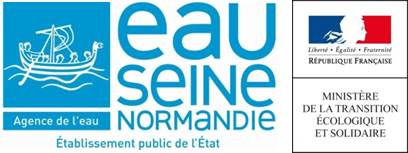 FORMULAIREDE DEMANDE D’AIDE FINANCIERE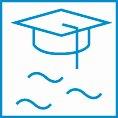 Avez-vous déjà bénéficié d’une aide l’Agence de l’eau Seine-Normandie ?Le bénéficiaire de l’aide sera-t-il le demandeur ?Intitulé de l’opération :Intitulé de l’opération :Intitulé de l’opération :Planning de réalisation :Planning de réalisation :Planning de réalisation :date prévisionnelle de début : date prévisionnelle de début : date prévisionnelle de début : de fin : Séance de clôture prévue le :Séance de clôture prévue le :Séance de clôture prévue le :Séance de clôture prévue le :Remise de diplôme :Lieu de réalisation de l’opération :Lieu de réalisation de l’opération :Lieu de réalisation de l’opération :Lieu de réalisation de l’opération :Lieu de réalisation de l’opération :Production collective :Production collective :Dépenses détaillées (en TTC)Dépenses détaillées (en TTC)Recettes (en TTC)Recettes (en TTC)Fonds propres : Fonds propres : Fonds propres : Fonds propres : Agence de l’eau Seine-Normandie* : Agence de l’eau Seine-Normandie* : Fonds propres : Fonds propres : Autres organismes sollicités :Autres organismes sollicités :Fonds propres : Fonds propres : Fonds propres : Fonds propres : Fonds propres : Fonds propres : Fonds propres : Fonds propres : TOTAL :  €TOTAL : €